ПРАКТИЧЕСКАЯ РАБОТА «ИНФОРМАЦИОННЫЕ ПРОЦЕССЫ. ОБРАБОТКА И ПОИСК ИНФОРМАЦИИ»Цель работы - научиться определять вид информации и выделять основные информационные процессы в реальных ситуацияхЗаполнить таблицу по образцу.ПРАКТИЧЕСКАЯ РАБОТА «ИЗМЕРЕНИЕ ИНФОРМАЦИИ. РЕШЕНИЕ ЗАДАЧ»Цель: обобщить знания о понятии «информация»; развивать мышление, самостоятельность и навыки работы в паре; умение принимать чужое мнение, уважение к чужому труду.Задача 1. Сколько бит информации несёт сообщение о том, что из колоды в 32 карты достали «даму пик»?Задача 2. Сколько бит информации получено из сообщения «Вася живет на пятом этаже», если в доме 16 этажей?Задача 3. Какое количество информации в сообщении из 10 символов, записанном буквами из 32-символьного алфавита?Задача 4. Первое письмо состоит из 50 символов 32-символьного алфавита, а второе – из 40 символов 64 – символьного алфавита. Сравните объемы информации, содержащиеся в двух письмах.Задача 5. Статья, созданная с помощью ПК, содержит 30 страниц, на каждой странице - 40 строк, в каждой строке 50 символов. Какой объём информации содержит статья?Задача 6. Сколько информации содержит сообщение о выпадении грани с числом 3 на шестигранном игральном кубике?Задача 7. Для хранения текста требуется 84000 бит. Сколько страниц займёт этот текст, если на странице размещается 30 строк по 70 символов в строке?Задача 8. В корзине лежат шары. Все разного цвета. Сообщение о том, что достали синий шар, несёт 5 бит информации. Сколько всего шаров было в корзине?Задача 9. Сколько символов содержит сообщение, записанное с помощью 16-символьного алфавита, если его объём составил 1/16 часть мегабайта?ОТВЕТЫ С РЕШЕНИЕМЗадача 1. Сколько бит информации несёт сообщение о том, что из колоды в 32 карты достали «даму пик»?Дано:N = 32,i - ?Решение:2i = 32;i = 5 бит.Ответ: 5 бит.Задача 2. Сколько бит информации получено из сообщения «Вася живет на пятом этаже», если в доме 16 этажей?Дано:N = 16,i - ?Решение:N = 2i, 16 = 2i, i = 4 битаОтвет: сообщение содержит 4 бита.Задача 3. Какое количество информации в сообщении из 10 символов, записанном буквами из 32-символьного алфавита?Дано:K = 10 с.,N = 32,I - ?Решение:I = K*i, N = 2i, 32 = 2i, i = 5 бит, значит I = 10*5 = 50 бит.Ответ: 50 бит.Задача 4. Первое письмо состоит из 50 символов 32-символьного алфавита, а второе – из 40 символов 64 – символьного алфавита. Сравните объемы информации, содержащиеся в двух письмах.Дано:К1 = 50 с.,К2 = 40 с.,N1 = 32,N2 = 64,I1 - ?I2 - ?Решение:I = K*i, N = 2i,Определим информационную емкость одного символа в каждом из писем:2i = 32, i = 5 бит – для первого письма,2i = 64, i = 6 бит – для второго письма.Определим количество информации в каждом из писем:50*5 = 250 бит – для первого письма,40*6 = 240 бит – для второго письма.Найдем разность между информационными объемами двух писем.250 - 240 = 10 бит.Ответ: Объем информации, содержащейся в первом письме на 10 бит больше, чем объем информации, содержащейся во втором письме.Задача 5. Статья, созданная с помощью ПК, содержит 30 страниц, на каждой странице - 40 строк, в каждой строке 50 символов. Какой объём информации содержит статья?Решение:1) На каждой странице 50 • 40 = 2000 символов;2) во всей статье 2000 • 30 = 60000 символов;3) т.к. вес каждого символа компьютерного алфавита равен 8 бит, следовательно, информационный объём всей статьиI = 60000*8 = 480000 бит = 60000 байт.Ответ: 60000 байт.Задача 6. Сколько информации содержит сообщение о выпадении грани с числом 3 на шестигранном игральном кубике?Дано:N = 6,i - ?Решение:N = 2i,2i = 6,22 < 6 < 23i = 2,5бит.Ответ: i = 2,5 бит.Задача 7. Для хранения текста требуется 84000 бит. Сколько страниц займёт этот текст, если на странице размещается 30 строк по 70 символов в строке?Решение:1 байт=8 бит. 84000/8=10500 символов в тексте. На странице помещается 30×70=2100 символов. 10500/2100=5 страниц.Ответ: текст займёт 5 страниц.Задача 8. В корзине лежат шары. Все разного цвета. Сообщение о том, что достали синий шар, несёт 5 бит информации. Сколько всего шаров было в корзине?Решение:Если все шары разного цвета, значит, ни один шар не совпадает по цвету с другими. Следовательно, шары можно доставать с равной долей вероятности. В этом случае применяется формула Хартли. iсиний = 5 бит; 5 = log232; 2i = N; 25 = 32.Ответ: в корзине 32 шара.Задача 9. Сколько символов содержит сообщение, записанное с помощью 16-символьного алфавита, если его объём составил 1/16 часть мегабайта?Решение:1 Мб=1024 Кб. Значит, объём сообщения 1024/16=64 Кб. Информационный вес символа iсимв.=log216= 4 бит. Объём сообщения в битах - 64×1024×8=524 288 бит. Количество символов в сообщении 524288/4=131 072.Ответ: в сообщении 131 072 символа.КОНТРОЛЬНАЯ РАБОТА №1 «ЧЕЛОВЕК И ИНФОРМАЦИЯ»Оценка«5» - 13-12«4» - 11-10«3» - 9-7«2» - <= 6Вариант 1Часть А
Выберите один правильный ответ1. Информацию, не зависящую от личного мнения или суждения, называют:1) объективной; 2) полезной; 3) понятной; 4) актуальной.2. Декларативными называются знания, если они начинаются со слов:1) Я знаю зачем… 2) Я знаю почему… 3) Я знаю как… 4) Я знаю что…3. Примером процедурных знаний может служить ...1) описание строения Солнечной системы; 2) знание об архитектуре компьютера;3) описание способа починки велосипеда; 4) описание строения молекулы.4. Какой из предложенных  процессов, будет являться процессом обработки информации:1) разговор по телефону; 2) посадка дерева;3) разгадывание кроссворда; 4) просмотр телепередачи.5. В какой строке единицы измерения информации расположены по возрастанию?1) бит, байт, мегабайт, килобайт, гигабайт;2) гигабайт, мегабайт, килобайт, байт, бит;3) бит, байт, килобайт, мегабайт, гигабайт;4) байт, бит, килобайт, мегабайт, гигабайт.6. Укажите верное соотношение единиц измерения1) 1 бит = 8 байт;         2) 1 Мбайт = 1024 Кбайт;3) 1 байт = 1024 Кбайт; 4) 1 байт = 1024 бит.7. Переведите 40 бит в байты1) 5;    2) 2;    3) 3;    4) 4.Часть ВВычислите1. 2 Кбайта =??? бит.2. В одной из кодировок Unicode каждый символ кодируется 16 битами. Определите размер следующего предложения в данной кодировке: 
Вознёсся выше он главою непокорной Александрийского столпа.        Ответ ??? бит3. Реферат, набранный на компьютере, содержит 14 страниц, на каждой странице 36 строк, в каждой строке 64 символа. Для кодирования символов используется кодировка Unicode, при которой каждый символ кодируется 2 байтами. Определите информационный объём реферата.       Ответ ??? КбайтЧасть СОпределите Источник информации – ???.Приемник информации – ???.Канал связи – ???Из следующего сообщения.В Индии по берегам рек растут густые заросли растения с удивительным названием «стыдливая мимоза». Когда начинается тропический ливень, мимоза спешит свернуть свои листочки, спасаясь от сильных струй. Но самое интересное, что как только первые капли дождя упадут хотя бы на одно из растений сигнал о наступающем дожде передается от ветви к ветви, и все растения длинной цепи зарослей сворачивают свои листья.Что является Источником, Приемником информации и каналом связи в данном примере.КОНТРОЛЬНАЯ РАБОТА №1 «ЧЕЛОВЕК И ИНФОРМАЦИЯ»Оценка«5» - 13-12«4» - 11-10«3» - 9-7«2» - <= 6Вариант 2Часть А
Выберите один правильный ответ1. Информацию, достаточную для решения поставленной задачи, называют:1) актуальной; 2) достоверной; 3) полезной; 4) полной.2. Процедурными называются знания, если они начинаются со слов:1) Я знаю зачем… 2) Я знаю почему… 3) Я знаю как… 4) Я знаю что…3. Декларативные знания - это ...1) описание способа, как сделать ремонт; 2) рецепт приготовления пирога3) теоретические знания об объектах, предметах; 4) инструкция по сборке мебели4. Какой из предложенных  процессов, будет являться процессом хранения информации:1) диск любимой музыкальной группы; 2) письмо приятелю;3) выполнение контрольной работы; 4) разгадывание кроссворда.5. В какой строке единицы измерения информации расположены по убывания?1) бит, байт, мегабайт, килобайт, гигабайт;2) гигабайт, мегабайт, килобайт, байт, бит;3) бит, байт, килобайт, мегабайт, гигабайт;4) байт, бит, килобайт, мегабайт, гигабайт.6. Укажите верное соотношение единиц измерения1) 1 байт = 8 бит;            2) 1 Кбайт = 1024 Мбайт;3) 1 байт = 1024 Кбайт;    4) 1 байт = 1024 бит.7. Переведи 32 бита в байты1)5;    2) 2;     3) 3;    4) 4.Часть ВВычислите1. 3 Кбайта = ??? бит.2. В одной из кодировок Unicode каждый символ кодируется 16 битами. Определите размер следующего предложения в данной кодировке:               Но так и быть! Судьбу мою отныне я тебе вручаю.
           Ответ ??? бит3. Реферат, набранный на компьютере, содержит 12 страниц, на каждой странице 48 строк, в каждой строке 64 символа. Для кодирования символов используется кодировка Unicode, при которой каждый символ кодируется 2 байтами. Определите информационный объём реферата.           Ответ ??? КбайтЧасть СОпределите Источник информации – ???.Приемник информации – ???.Канал связи – ???Из следующего сообщения.Организация живой природы, сообществ и популяций основана на постоянном обмене информацией, переработке информации, получаемой из неживой природы. Известны факты о том, что, если одна из пчел нашла богатое нектаром поле, то своими движениями она сообщает остальным пчелам куда нужно лететь. Через некоторое время десятки членов пчелиной семьи устремляются в это место.Что(кто) является источником, приемником информации, а что каналом связи?Ответык контрольной работе №1 «Человек и информация»Оценка«5» - 13-12«4» - 11-10«3» - 9-7«2» - <= 6КОНТРОЛЬНАЯ РАБОТА «ПРОГРАММНОЕ ОБЕСПЕЧЕНИЕ КОМПЬЮТЕРА. СИСТЕМНОЕ ПО И СИСТЕМЫ ПРОГРАММИРОВАНИЯ»Соотнесите оборудование компьютера (аппаратное обеспечение) с его назначением.Дать краткий ответ на вопросы: Продолжите фразу: Компьютер представляет собой единство двух составляющих: Что такое программное обеспечение? Какая разница между ПО и собственно программой? Виды ПО. К какому виду ПО относятся утилиты? Какова цель использования прикладных программ? Наведите несколько примеров прикладного ПО. Какие программы называются прикладными программами специального назначения? Ответы :Компьютер представляет собой единство двух составляющих: аппаратуры и программного обеспечения (ПО).Программное обеспечение компьютера — это вся совокупность программ, хранящихся в его долговременной памяти. ПО компьютера может пополняться, изменяться.Программное обеспечение - компьютерные программы и данные, предназначенные для решения определённого круга задач и хранящиеся в цифровом виде. А программы - это созданные и упорядоченные последовательности команд для достижения определенных задач.Виды ПО: Программное обеспечение ЭВМ можно разделить на три части: системное ПО, прикладное ПО и системы программирования.К какому виду ПО относятся утилиты? Системному ПО.Какова цель использования прикладных программ? С помощью прикладных программ пользователь непосредственно решает свои информационные задачи, не прибегая к программированию.Наведите несколько примеров прикладного ПО. К прикладным программам относятся: редакторы текстовые и графические, системы управления базами данных (СУБД), табличные процессоры, сетевое ПО, игры.Какие программы называются прикладными программами специального назначения? Прикладные программы специального назначения — это программы, используемые в профессиональной деятельности, в обучении.ПРАКТИЧЕСКАЯ РАБОТА «ФАЙЛЫ И ФАЙЛОВАЯ СТРУКТУРА»Заполните таблицу.Распределите предметы по трем ящикам: ручка, карандаш, кисть, тетрадь, блокнот, книга, дневник, альбомРаспределите файлы по трем папкам: музыка. doc, музыка.bmp, музыка.jrg, музыка.gif, музыка.wav, кино.wav, музыка.txtЗапишите путь к файлу и полное имя файла. Предложите и запишите варианты имён и типов для файлов содержащих следующую информацию:Укажите полное имя следующих файлов:В некотором каталоге хранился файл Задача5. После того, как в этом каталоге создали подкаталог и переместили в созданный подкаталог файл Задача5, полное имя файла стало Е:\Класс9\Физика\Задачник\Задача5. Каково было полное имя этого файла до перемещения?1) Е:\Физика\Задачник\Задача52) Е:\Физика\Задача53) Е:\Класс9\Задачник\Задача54) Е:\Класс9\Физика\Задача5Указаны пути от корневого каталога к некоторым файлам, хранящимся на магнитном диске. Отобразите файловую структуру в виде дерева. Заглавными  буквами обозначены имена каталогов, строчными – имена файлов.\COUNTRY\USA\INFO\culture.txt\ COUNTRY\USA\washington.txt\COUNTRY\RUSSIA\moscow.txt\ COUNTRY\RUSSIA\INFO\industry.txt\ COUNTRY\RUSSIA\INFO\culture.txtКОНТРОЛЬНАЯ РАБОТА №2 «КОМПЬЮТЕР КАК УСТРОЙСТВО И ПРОГРАММНОЕ ОБЕСПЕЧЕНИЕ»Диктант №1Из каких основных частей состоит компьютер?На какие группы делятся внешние устройства?Характерными особенностями, какой памяти является высокое быстродействие и ограниченный объем?Диктант №2Перечислите известные Вам ОС (не менее трех)?Почему для машинных кодов используют 0 и 1?Перечислите известные Вам алгоритмические языки? (не менее трех)Заполните таблицу (какая информация хранится в данных типах файлов)Кроссворд1. Единица измерения информации равная 1024 байта. 2. Алгоритм, записанный на языке программирования и выполняется компьютером. 3. Знания которые человек получает из различных источников с помощью органов чувств. 4. Вид памяти, в которой при выключении компьютера все данные стираются. 5. Бывает оперативная и долговременная. 6. Кто создает формальные языки. 7. Единица измерения информации. 8. Информация, представленная в компьютере в виде двоичного компьютерного кода. 9. Устройство компьютера, которое обрабатывает данные в соответствии с заданной программой. ПРАКТИЧЕСКАЯ РАБОТА «РАБОТА С ТЕКСТОВЫМ РЕДАКТОРОМ»Вариант 1.Набрать и отформатировать текст в соответствии с указаниями, содержащимися непосредственно в тексте:Абзац с выравниванием по левому краю, отступ всего абзаца слева 7 см, шрифт Times New Roman, размер 12 пт, начертание полужирный, цвет текста синий.Абзац с выравнивание по ширине, выступ первой строки, шрифт Arial, размер 16, начертание курсив, текст подчеркнутый.Абзац с выравниванием по левому краю, отступ справа 5 см, междустрочный интервал полуторный. Размер 20, начертание Обычный.Вариант 2. Набрать текст по образцу.СОВРЕМЕННЫЙ ЛОНДОНВестминстерское аббатство и Вестминский дворец с его знаменитыми часами Биг Бен. Это величественное здание, построенное в стиле GOTIKA стоит на левом берегу темзы в самом сердце Лондона. В настоящие время в Вестминстерском дворце, отделённом от аббатства площадью «Двор старого дворца», размещается парламент – законодательный орган Великобритании. Кроме двух главных палат парламента – палаты лордов и палаты общин - во дворце целый лабиринт канцелярий, библиотек, помещений для заседаний различных комитетов, ресторанов и кафетериев.Помещение, где заседает палата общин, как ни удивительно, совсем небольшое, и сидячих мест в нем лишь 437. Здание построено в 1835 – 1860 годах на месте сгоревших в 1834 году построек. Его длина 948 футов. От старого комплекса уцелел Вестминстер – холл. В котором с XIV по XX век верховный суд Англии.Часы Биг Бен самые замечательные в мире. С прекрасным музыкальным боем. Часы названы в честь Бенджамена Холла. Внутрь башни, где находятся часы. Ведут 340 ступеней. Минутная стрелка имеет 14 футов в длину, часовая – 9, каждая цифра по 2 фута. Все жители Лондона сверяю свои часы с Биг Беном.ПРАКТИЧЕСКАЯ РАБОТА «ДОПОЛНИТЕЛЬНЫЕ ВОЗМОЖНОСТИ ТЕКСТОВЫХ ПРОЦЕССОРОВ. СИСТЕМЫ ПЕРЕВОДА И РАСПОЗНАВАНИЯ ТЕКСТОВ»Создать таблицу по образцу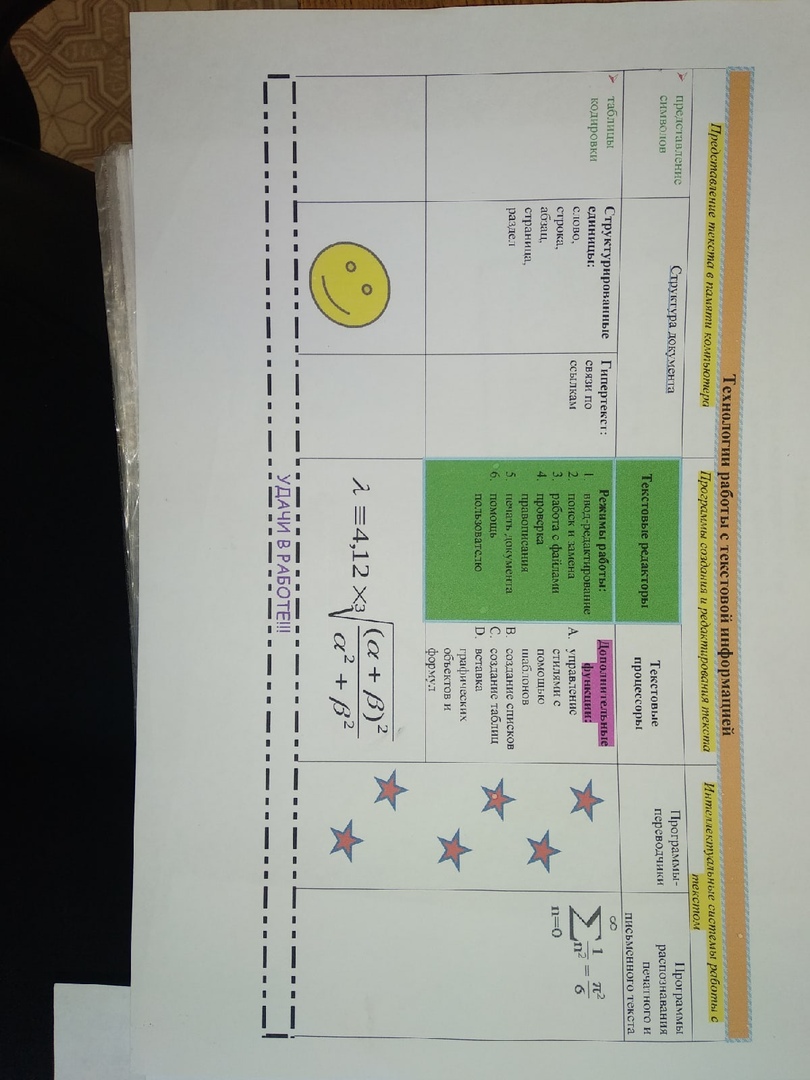 КОНТРОЛЬНАЯ РАБОТА №3 «ТЕКСТОВАЯ ИНФОРМАЦИЯ И КОМПЬЮТЕР»1.Как представляются тексты в памяти компьютера?А) на внешних носителяхВ) в форме двоичного кодаС) с помощью букв2.Что такое гипертекст? (это текст, организованный так, что его можно просматривать в последовательности смысловых связей между его отдельными фрагментами. Такие связи называются ниперсвязями(гиперссылками))3.Текстовый редактор - это…А) программа для создания рисунков и распечатывания ихВ) программа для прослушивания и редактирования аудиозаписейС) программа , позволяющая создавать текстовые документы, редактировать их, просматривать содержимое документа на экране.4.Запишите структурные единицы текста (символ, слово, строка, абзац, страница, раздел)5.Редактирование текста – это…А )внесение любых изменение в набранный текстВ) распечатывание текста в нескольких экземплярахС) просмотр текста на экране монитора6. Чем маркированный список отличается от нумерованного? (у первого каждый элемент списка помечается каким-либо значком, а у второго каждый элемент списка помечается цифрой)7. Какие проблемы возникают при переводе текстов с помощью электронных словарей? ( некоторые слова имеют в переводе несколько различных значений и какое из них имеется в виду конкретного текста не всегда понятно)Практическое задание:Составьте таблицу по образцуПРАКТИЧЕСКАЯ РАБОТА «РАБОТА С ГРАФИЧЕСКИМИ РЕДАКТОРАМИ РАСТРОВОГО ТИПА»Изобразите рисунки с помощью кубиков (для того, чтобы изобразить данные фигуры в графическом редакторе, вам необходимо воспользоваться методом последовательного укрупнения)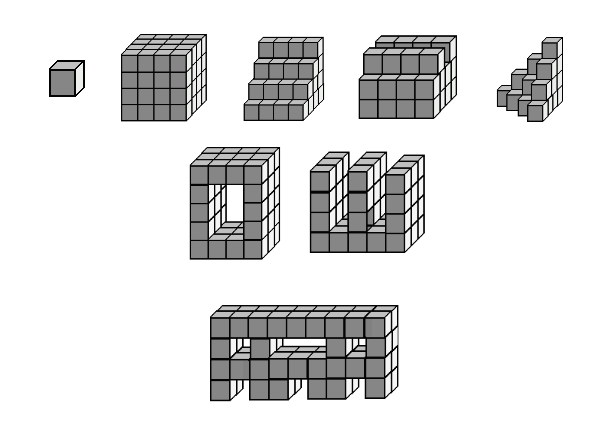 ПРАКТИЧЕСКАЯ РАБОТА «РАБОТА С ГРАФИЧЕСКИМИ РЕДАКТОРАМИ ВЕКТОРНОГО ТИПА»Пояснение: Данная работа отражает навыки работы в растровом и векторном графическом редакторе, используя геометрические примитивыОткройте MicrosoftOfficeWord 2007  и создайте в нем сферу:Сгруппируйте все объекты сферы (выделить –ПКМ –сгруппировать), скопируйте ее и вставьте в Paint.Раскрасить контрастным цветами в шахматном порядке для получения визуального объема.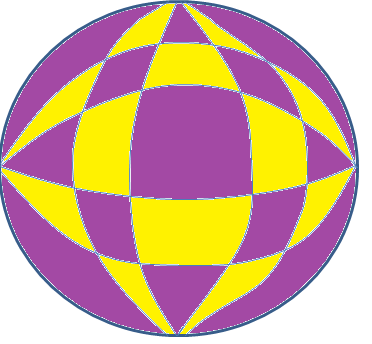 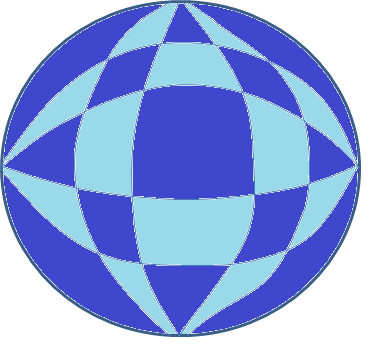 Нарисуйте каркас комнаты в векторном графическом редактореСначала нарисуйте куб из мелких квадратиков размером 6 на 6 расположите их в центре листа.Затем выполните пошагово следующие действия: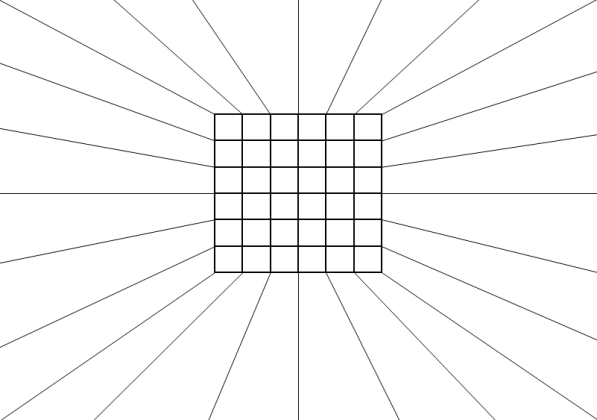 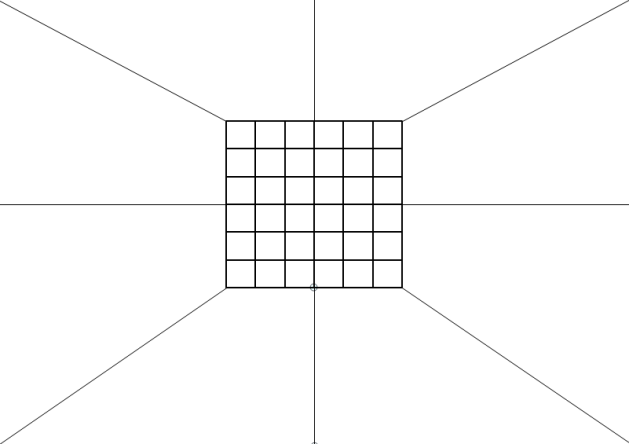 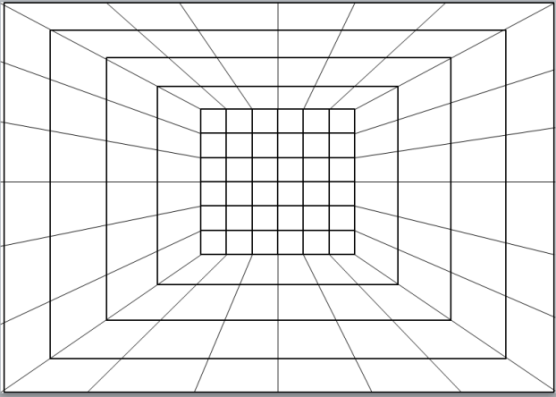 Делаем снимок рабочего  стола кнопкой PrtSc – вставляем изображение в Paint, разукрашиваем его по образцу: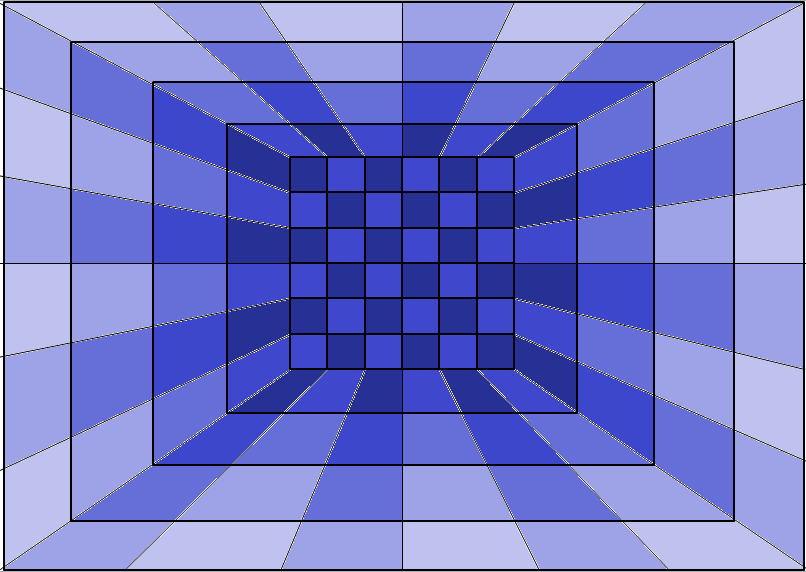 Вставляем в наше изображение две наш сферы, результат: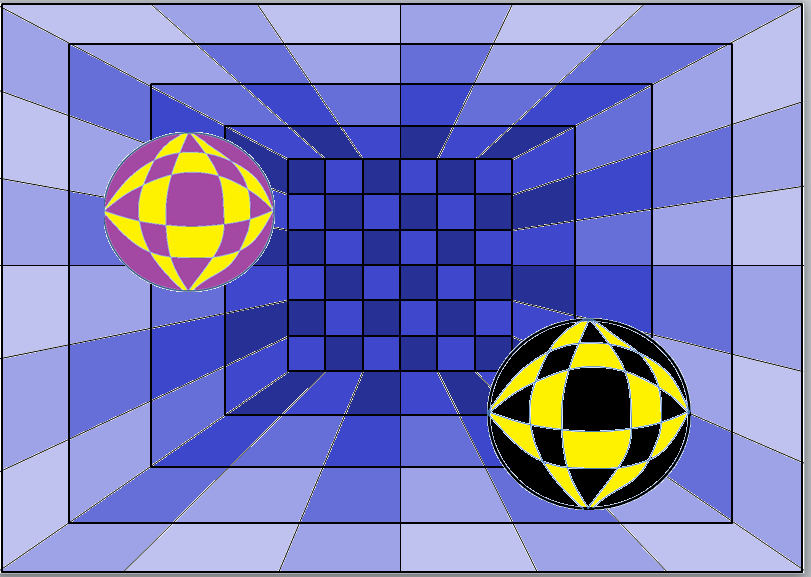 КОНТРОЛЬНАЯ РАБОТА №4 «ГРАФИЧЕСКАЯ ИНФОРМАЦИЯ И КОМПЬЮТЕР»ТЕСТ1. Одной из основных функций графического редактора является:ввод изображений;хранение кода изображения;создание изображений;просмотр и вывод содержимого видеопамяти.2. Элементарным объектом, используемым в растровом графическом редакторе, является:точка экрана (пиксель);прямоугольник;круг;палитра цветов;символ.3. Деформация изображения при изменении размера рисунка - один из недостатков:векторной графики;растровой графики.4. Примитивами в графическом редакторе называют:простейшие фигуры, рисуемые с помощью специальных инструментов графического редактора;операции, выполняемые над файлами, содержащими изображения, созданные в графическом редакторе;среду графического редактора;режим работы графического редактора.5. Кнопки панели инструментов, палитра, рабочее поле, меню образуют:полный набор графических примитивов графического редактора;среду графического редактора;перечень режимов работы графического редактора;набор команд, которыми можно воспользоваться при работе с графическим редактором.6. Наименьшим элементом поверхности экрана, для которого могут быть заданы адрес, цвет и интенсивность, является:точка;зерно люминофора;пиксель;растр.7. Сетка которую на экране образуют пиксели, называют:видеопамять;видеоадаптер;растр;дисплейный процессор.8. Графика с представлением изображения в виде совокупностей точек называется:фрактальной;растровой;векторной;прямолинейной.9. Пиксель на экране монитора представляет собой:минимальный участок изображения, которому независимым образом можно задать цвет;двоичный код графической информации;электронный луч;совокупность 16 зерен люминофора.10. Видеоадаптер - это:устройство, управляющее работой монитора;программа, распределяющая ресурсы видеопамяти;электронное энергозависимое устройство для хранения информации о графическом изображении;процессор монитора.11. Видеопамять - это:электронное устройство для хранения двоичного кода изображения, выводимого на экран;программа, распределяющая ресурсы ПК при обработке изображения;устройство, управляющее работой монитора;часть оперативного запоминающего устройства.12. Для хранения 256-цветного изображения на кодирование одного пикселя выделяется:2 байта;4 байта;256 бит;1 байт.13. Цвет точки на экране цветного монитора формируется из сигнала:красного, зеленого, синего и яркости;красного, зеленого, синего;желтого, зеленого, синего и красного;желтого, синего,  красного и белого;желтого, синего, красного и яркости.14. Растровый графический файл содержит черно-белое изображение (без градаций серого) размером 100 х 100 точек. Каков информационный объем этого файла:10000 бит;10000 байт;10 Кбайт;1000 бит.15.  Растровый графический файл содержит черно-белое изображение с16  градациями серого цвета размером 10 х 10 точек. Каков информационный объем этого файла:100 бит;400 байт;800 бит;100 байт?16. Для двоичного кодирования цветного рисунка (256 цветов) размером 10 х 10 точек требуется:100 бит;100 байт;400 бит;800 байт.КЛЮЧИ К КОНТРОЛЬНОЙ РАБОТЕ №4 «ГРАФИЧЕСКАЯ ИНФОРМАЦИЯ И КОМПЬЮТЕР»3121233211141122ПРАКТИЧЕСКАЯ РАБОТА «СОЗДАНИЕ МУЛЬТИМЕДИЙНОЙ ПРЕЗЕНТАЦИИ»I этап – ПОДГОТОВКАОткройте файл  программы PowerPointЗаготовка. Нарисуйте солнце с помощью инструмента Звезда  из Автофигур панели Рисование ираскрасьте жёлтой заливкой.             Контур сделайте бесцветным - нет линии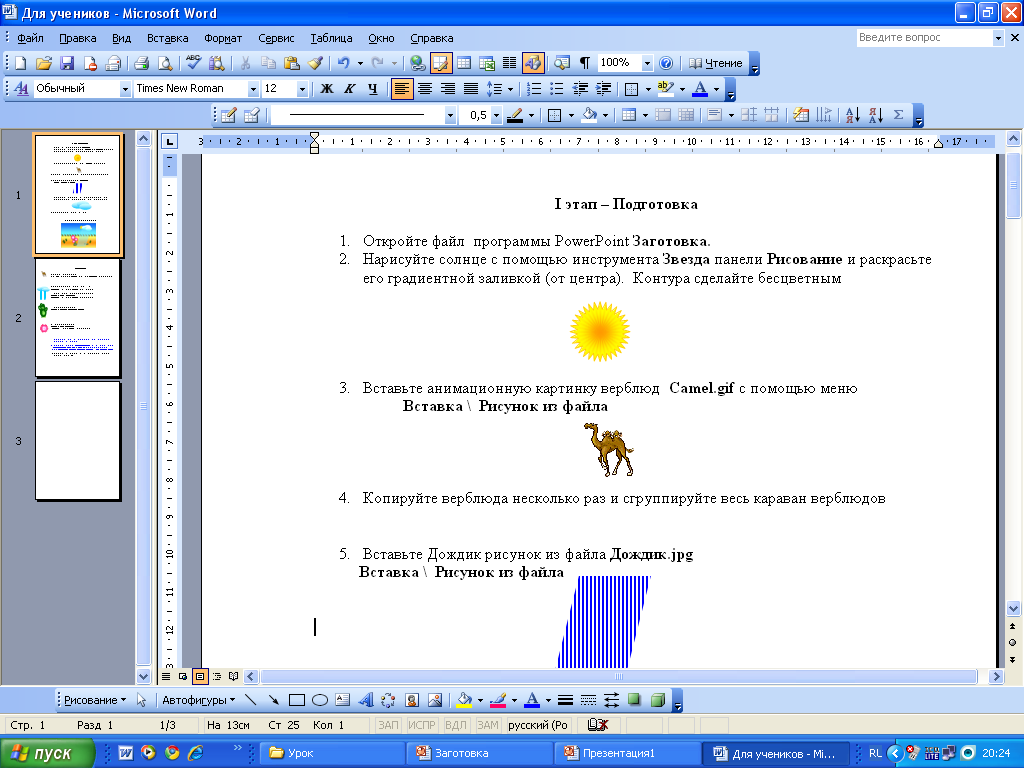 Вставьте анимационную картинку верблюд  Camel.gif с помощью меню Вставка \  Рисунок из файла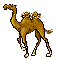 Копируйте верблюда несколько раз, удерживая клавишу CTRL. Выделите всех верблюдов и  сгруппируйте. (Свойства →Группировка →Группировать)Вставьте Дождик рисунок из файла Дождик.jpg           Вставка \  Рисунок из файлаНарисуйте облако с помощью двух  или трёх овалов  .      Сгруппируйте объекты и раскрасьте градиентной заливкой по образцу. (Способы заливки→ два цвета) Контур сделайте бесцветным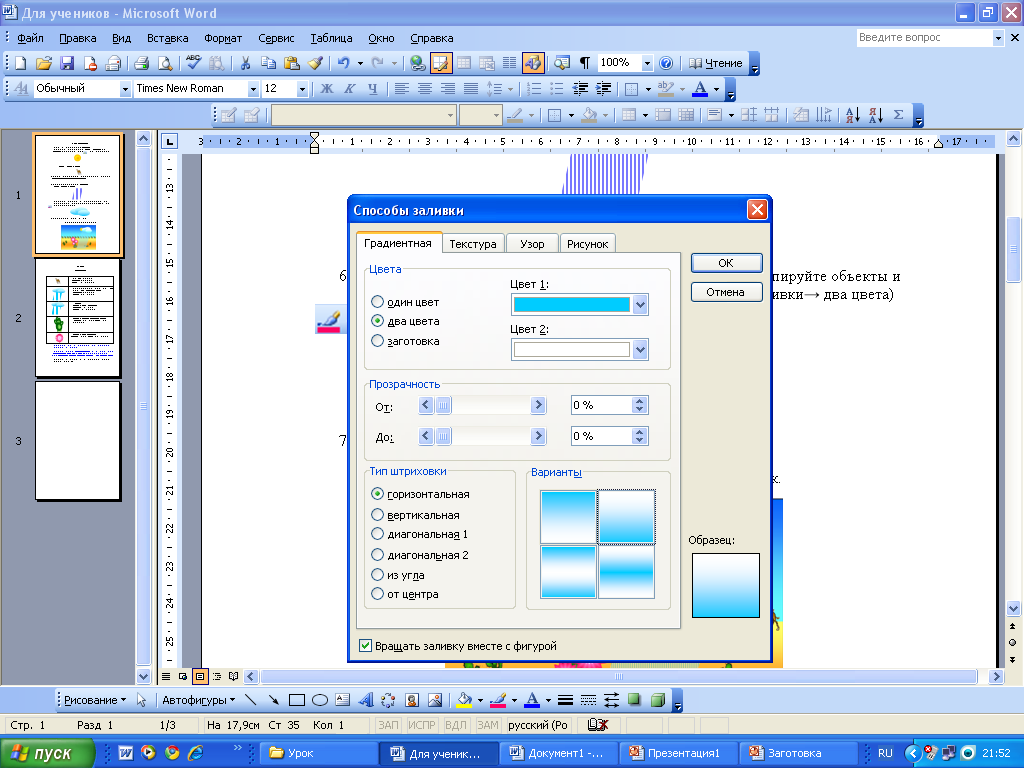 Сгруппируйте облако и дождик в один объект.Ваш рисунок может выглядеть примерно так.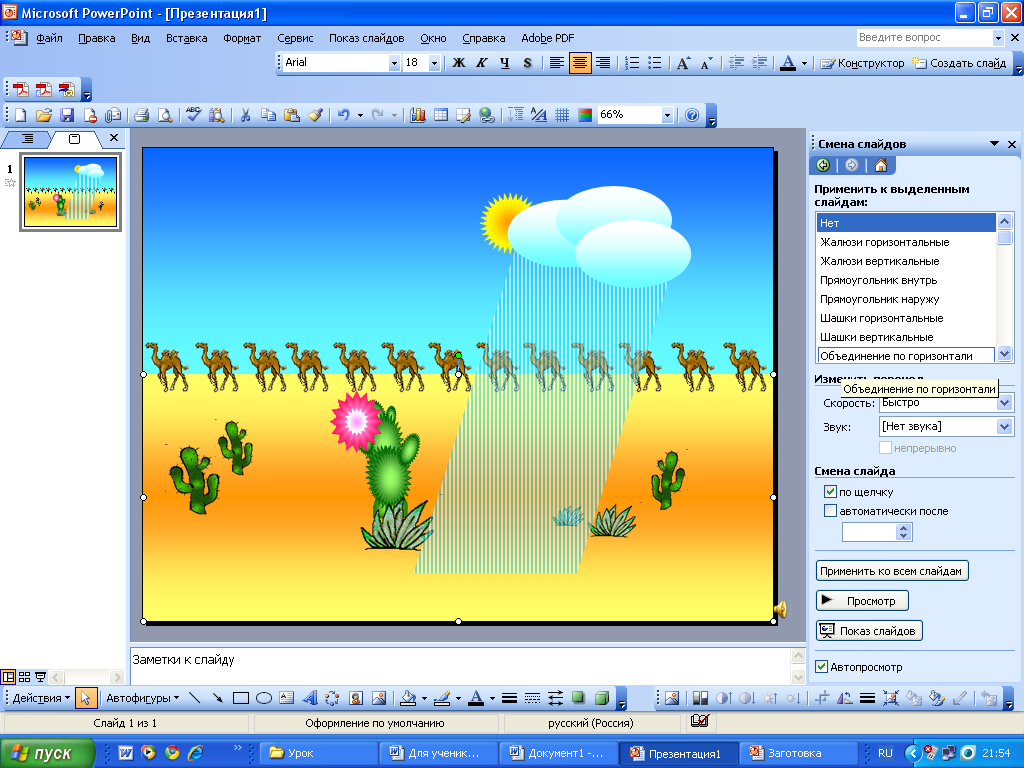 II этап -  НАСТРОЙКА АНИМАЦИИ                                      Показ слайдов → Настройка анимацииКопируйте цветок ещё два раза. Измените немного размеры цветков. (объекты скопировались уже с анимацией)Протестируйте свою презентацию. Если надо исправьте ошибки. Демонстрация презентации - клавиша F5КОНТРОЛЬНАЯ РАБОТА №5 «МУЛЬТИМЕДИА И КОМПЬЮТЕРНЫЕ ПРЕЗЕНТАЦИИ»1.Мультимедиа – этоА.интерактивные системы, обеспечивающие одновременную работу со звуком, анимированной компьютерной графикой, видеокадрами, статистическими изображениями и текстамиБ.интерактивные системы, позволяющие быстро производить любые вычисленияВ.интерактивные системы, позволяющие вести в Интернете одновременно диалог с несколькими пользователямиГ.интерактивные системы, позволяющие сохранять одновременно несколько файлов2.Фонограф – этоА.устройство для записи звукаБ.устройство для воспроизведения звукаВ.программа, создающая фон изображенияГ.каталог фонотеки3.Аналоговая форма записи звука – этоА.непрерывная форма записи звукаБ.запись звука, аналогичного услышанномуВ.форма записи звука фрагментамиГ.сохранение звукового файла под именем, аналогичном существующему4.Осциллограф – это устройствоА. выводящее график непрерывного электрического сигналаБ. изображающее ось предметаВ.создающее графические изображенияГ.выводящее на экран монитора графические объекты5.Магнитофон – это устройствоА.записывающее звук на магнитофонную лентуБ.намагничивающее корпус системного блокаВ.(магнитик), удерживающий графическое изображение на доскеГ.сохраняющее звук в памяти компьютера6.Принцип дискретности – этоА.хранение информации в памяти компьютера в виде цепочек битовБ.сохранение информации под паролемВ.разбиение информации для сохранения на несколько файловГ.хранение информации в памяти компьютера в виде звуковой дорожки7.Отметьте лишний пункт, не относящийся к преобразованию сигналаА.АЦПБ.ЦАПВ.ПЗУ8.Для ввода звука в компьютер используетсяА.микрофонБ.магнитофонВ.колонкиГ.наушники9. Для вывода звука с компьютера используетсяА.микрофонБ.магнитофонВ.мониторГ.наушники10.Основной задачей аудиоадаптера (звуковой карты) являетсяА.преобразование непрерывных электрических сигналов в числовую последовательностьБ.воспроизведение звукаВ.запись звука за жесткий дискГ.считывание звука с жесткого звука11.При воспроизведении звука, хранящегося в памяти компьютера с помощью звуковой карты происходитА.преобразование оцифрованного звука в аналоговый звуковой сигналБ.непосредственное воспроизведение звукаВ.копирование звукового файла на другой носительГ.увеличение (уменьшение) громкости звучания12.К устройствам, работающим с видеокартой, не относитсяА.карта ввода/вывода видеоизображенияБ. мультимедийный проекторВ.осциллограф13.Мультимедийную информацию нецелесообразно сохранять наА.бумажномносителеБ.CD-ROMВ.DVD-RWГ.Flash-память14. компьютерная презентация – этоА.последовательность слайдовБ.презентация (представление) новых устройств компьютераВ.показ на дисплее компьютера нового фильмаГ.преобразование (усовершенствование) компьютера15.Отметьте лишний пунктА.интерактивные презентацииБ.презентациисл сценариемВ.непрерывно выполняющиеся презентацииГ. видеопрезентацииКлючи к тестуА, а, а, а, а, а, в, а, г, а, а, в, а, а, гИТОГОВАЯ КОНТРОЛЬНАЯ РАБОТА Вариант 1.Критерии  оценки:18-20  баллов – «5»14 -17  баллов – «4»10 -13  баллов  -«3»0-9  баллов – «2»Часть 1. Задания с выбором ответа.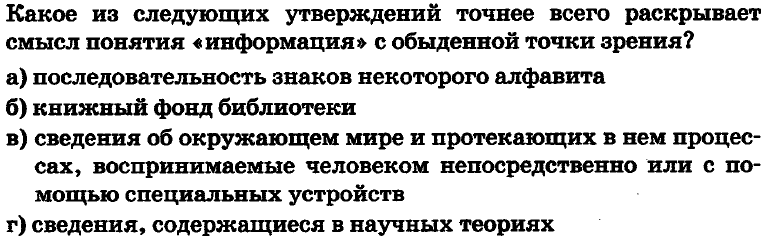 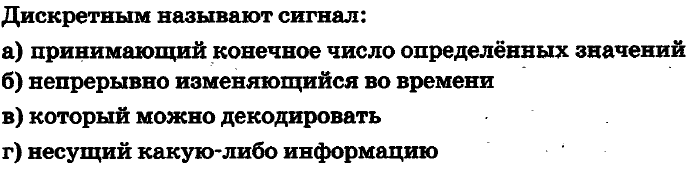 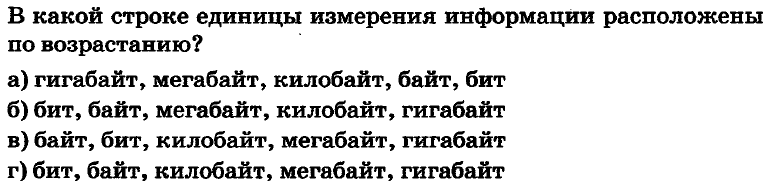 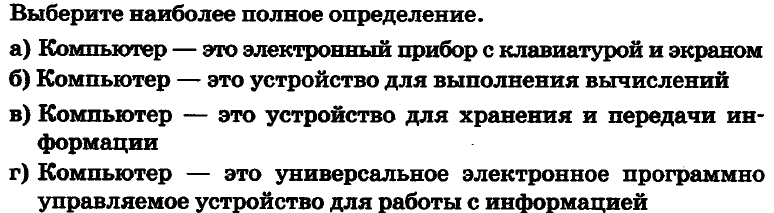 5.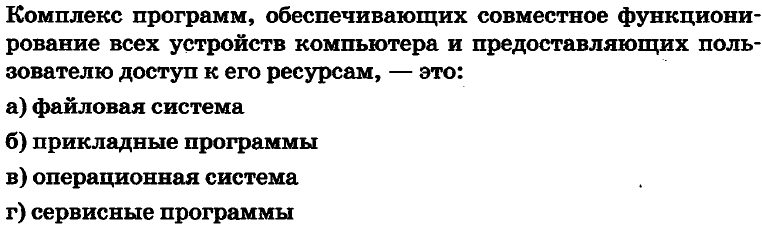 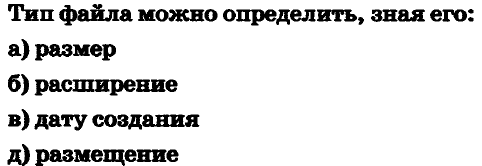 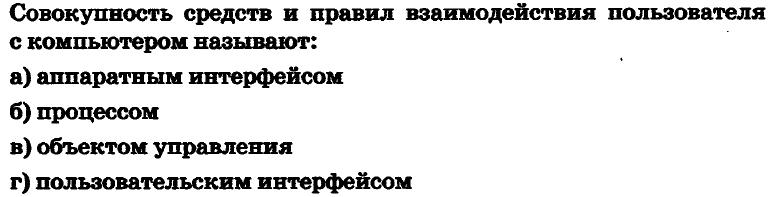 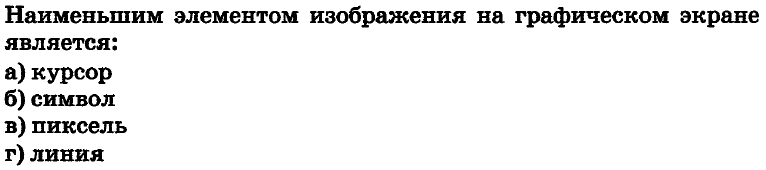 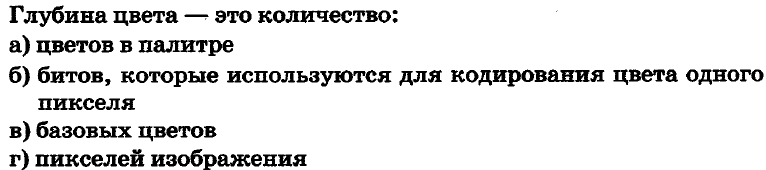 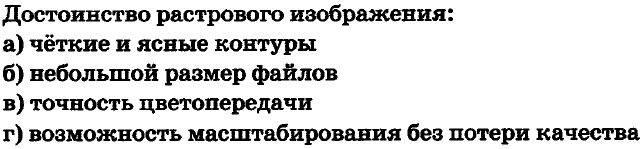 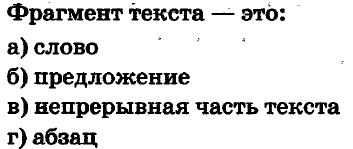 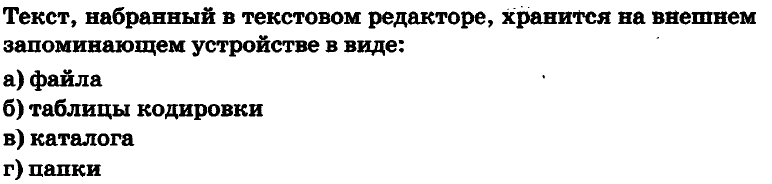 Часть 2. Задания с полной записью решения. Преобразуй единицу измерения информации40960 бит = ____________ Кбайт.Используя кодовую таблицу, определите, какой набор букв закодирован строкой11101000010 Файл «Самостоятельная работа.doc» храниться на диске C: в каталоге  «7 класс», который вложен в каталог  «Опрос». Запиши полное имя файла «Самостоятельная работа.doc».ИТОГОВАЯ КОНТРОЛЬНАЯ РАБОТА Вариант 2.Критерии  оценки:18-20  баллов – «5»14 -17  баллов – «4»10 -13  баллов  -«3»0-9  баллов – «2»Часть 1. Задания с выбором ответа.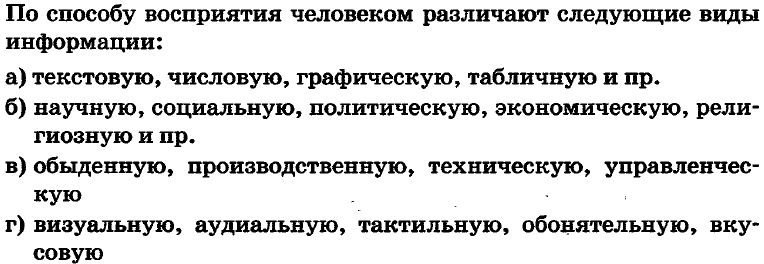 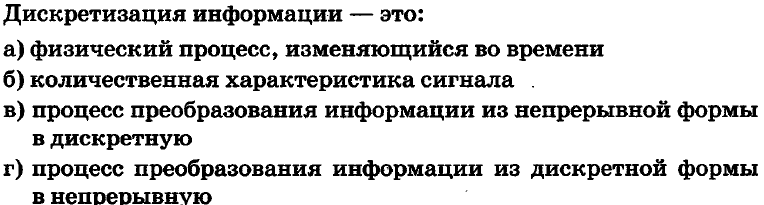 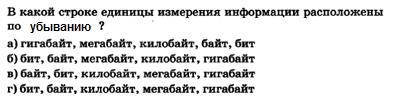 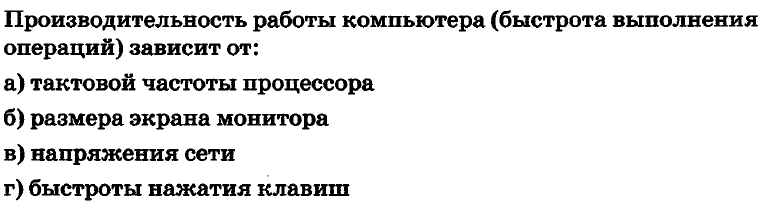 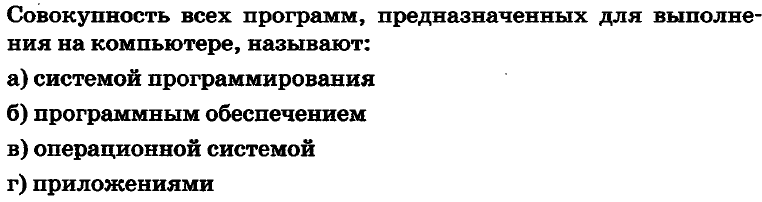 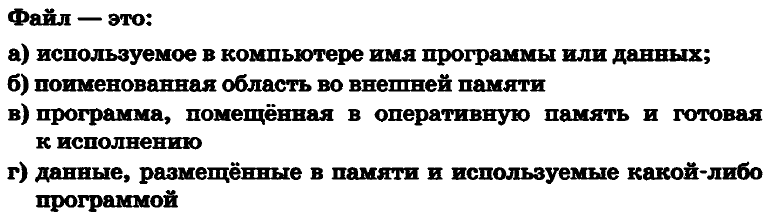 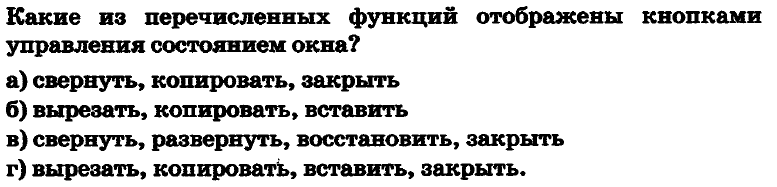 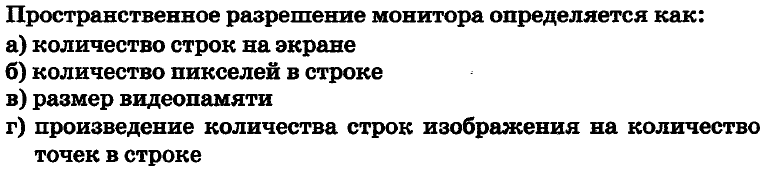 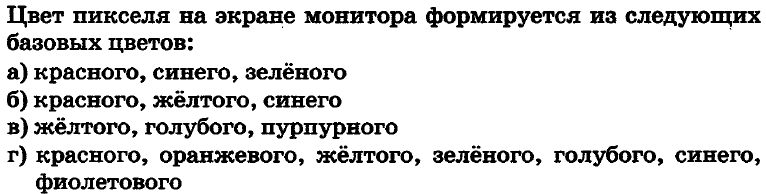 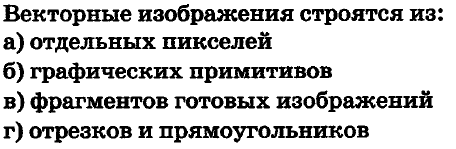 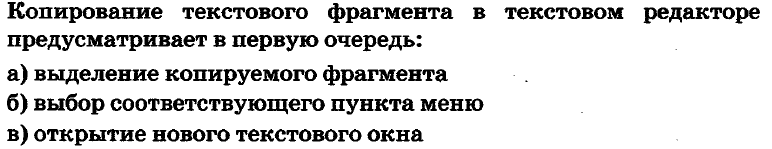 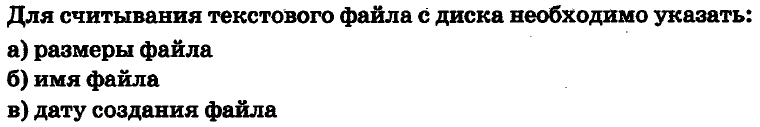 Часть 2. Задания с полной записью решения.Преобразуй единицу измерения информацииКбайт = ____________битИспользуя кодовую таблицу, определите, какой набор букв закодирован строкой100010111101 Файл «Отметка.doc» храниться на диске D: в каталоге  «Контрольная работа», который вложен в каталог  «7 класс». Запиши полное имя файла «Отметка».КЛЮЧИ К ИТОГОВОЙ КОНТРОЛЬНОЙ РАБОТЕВариант 1.Баллы  за заданиеВариант 2.Критерии  оценки:18-20  баллов – «5»14 -17  баллов – «4»10 -13  баллов  -«3»0-9  баллов – «2»ПроцессВид информацииХранениеПередачаПередачаПередачаОбработкаМатериальный носительИсточникКанал связиПриемникПравило обработкиОбъяснение учителя на урокеАудиальная, визуальнаяУчительЗвуковыеВОЛНЫученикпримерФотография в альбомевизуальнаяФотобумагапримерСоставлениепрогнозапогодыВизуальная, числоваяВычисления, рассуждения1Просмотр телепередачиияция телепередачи2Читать письмо друга3Разговор приятелей по телефону4Вычисление по формуле5Переводиностранного текста со словарем6Музейный экспонат7Собака взяла след волка8Коллекционирование марок9Ученик проверяет ошибки в диктанте10Врач ставит диагноз больному11Работа маяка на берегу12Человек играет на гитаре13Семечко растения14дискета15Банкомат выдает деньги16книга№Вариант 1Вариант 2Часть А (все ответы по 1 баллу)Часть А (все ответы по 1 баллу)114243333431532621714Часть В (1 и 2 – 1 балл, 3 – 2 балла)Часть В (1 и 2 – 1 балл, 3 – 2 балла)116384 бит24576 бит2944 бит752 бит363 Кб72 КбЧасть С (2 балла)Часть С (2 балла)1Источник информации – первый листок, свернувшийся от дождя.Приемник информации – все растения зарослей.Канал связи – ветви растенияИсточник информации – одна из пчел.Приемник информации – остальные «члены пчелиного сообщества».Канал связи – атмосфера, воздух.Устройство компьютераОтветыНазначение устройства1. Процессора) Устройство ввода числовой и текстовой информации2. Клавиатураб) Универсальное устройство вывода информации3. Сканер, планшетв) Центральное устройство компьютера, обрабатывающее информацию4. Мониторг) Устройство вывода звуковой информации5. Акустические колонки, наушникид) Устройство ввода графической информации6. Микрофоне) Устройство для вывода на бумагу (создания «твёрдой копии») информации7. Принтерж) Устройство ввода звуковой информацииТипЗначениеПримеры приложенийтекстовая информацияMSWord, WordPadграфическая информацияPaitвидеоинформацияWinAmp, Windows Медиа Проигрывательзвуковая информацияWinAmp, Windows Медиа Проигрывательфайл-копияоткрывается программой, в которой был создан оригиналweb-страницаInternet Explorer, Mozilla FirefoxархивWinRar, WinZipисполняемый файлоткрывает саму программуПуть к файлуПолное имя файлаФотография моего класса.Рецепт фруктового пирога.Семейный фотоальбом.Реферат по физике.Репродукция картины Леонардо да Винчи «Мона Лиза».Запись концерта рок-группы.Masha.txtIvanov.docPasha.docТипЗначение.DOC или .TXT.BMP.EXE или .COM.BAT.BAK.TMP123456789ФамилияИмяОтчествоКлассСидоровИванПетрович3ПетроваМаргаритаЛьвовна7ЯкушеваОльгаМихайловна111.Настроим анимацию для дождика с облаком Показ слайдов → Настройка анимацииВыделите облако с дождиком. Настроить вход.Добавьте эффект →Вход– ВыползаниеНаправление →Слева Скорость – очень медленно.Начало – после предыдущего2. Настроим анимацию для дождика с облаком   на ВыходДобавить эффект→Выход – ВыцветаниеСкорость – очень медленно, Начало - после предыдущего3. Настройте анимацию кактусаДобавить эффект→ Выделение – Изменение размера  Скорость – очень медленно, Начало - после предыдущего4.  Настройте анимацию цветка.Добавить эффект→ Вход – Увеличение Скорость –  медленно, Начало - после предыдущегоАБВГД00010110101АБВГД11101001011012345678910111213141517ВАГГВБГВБВВА5КбДВГАБ644800бит/с111111111111112312345678910111213141517ГВААББВГАБАБ40960 битДВГАБ16240 c.1111111111111123